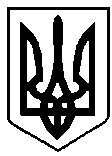 УкраїнаВАРАСЬКА МІСЬКА РАДАРІВНЕНСЬКОЇ ОБЛАСТІВосьме скликання(Четверта сесія)РІШЕННЯ23 грудня 2020  року                                                              №98 Про внесення змін до Озерецького  сільського бюджету на 2020 рік 17302522000             Беручи до уваги пропозиції головних розпорядників бюджетних коштів, керуючись пунктом 23 статті 26, підпунктами 14-16 пункту 6 1 розділу V  Закону України «Про місцеве самоврядування в Україні», Бюджетним кодексом України, Законом України «Про державний бюджет України на 2020 рік»,  Вараська міська рада ВИРІШИЛА:1. Внести зміни до рішення Озерецької сільської ради від 15.12.2019 №308 «Про сільський бюджет на 2020 рік», рішення сільської ради від 19.01.2020 №328 «Про внесення змін до сільського бюджету на 2020 рік», рішення сільської ради від 07.04.2020 №338 «Про внесення змін до сільського бюджету на 2020 рік», рішення сільської ради від 16.06.2020 №347 «Про внесення змін до сільського бюджету на 2020 рік», рішення сільської ради від 09.07.2020 «Про внесення змін до сільського бюджету на 2020 рік»,рішення сільської ради від 19.08.2020 №362 «Про внесення змін до сільського бюджету на 2020 рік», рішення сільської ради від 13.09.2020 № 372 «Про внесення змін до сільського бюджету»,а саме:1.1 Збільшити доходи загального фонду сільського бюджету на 2020 рік в сумі 34000 грн. (додаток 1) в т.ч. за рахунок перевиконання дохідної частини сільського бюджету за 11місяців 2020 року в сумі 34000 грн.1.2 Збільшити видатки загального фонду сільського бюджету на 2020 рік в сумі 34000 грн. за рахунок перевиконання дохідної частини сільського бюджету (додаток 2).1.3 Затвердити обсяг доходів загального фонду сільського бюджету на 2020 рік в сумі 628002 грн.1.4 Затвердити обсяг видатків сільського бюджету загального фонду на 2020 рік в сумі 704721,83 грн. за тимчасовою класифікацією видатків та кредитування місцевих бюджетів та головними розпорядниками коштів з дефіцитом загального фонду сільського бюджету в сумі 76719,83 грн., джерелом покриття якого визначити вільний залишок коштів, що утворилися на рахунку сільського бюджету станом на 01.01.2020 року.2. Головному розпоряднику коштів внести зміни в розподіл видатків за функціональною структурою та головними розпорядниками коштів, помісячного плану дохідної частини бюджету згідно додатків цього рішення.3. Додатки 1-2 до цього рішення є його невід’ємною частиною. 4. Секретаріату міської ради забезпечити оприлюднення цього рішення згідно Регламенту Вараської міської ради.5. Контроль за виконанням цього рішення покласти на міського голову О.Мензула.Міський голова                                              Олександр МЕНЗУЛ